Задачи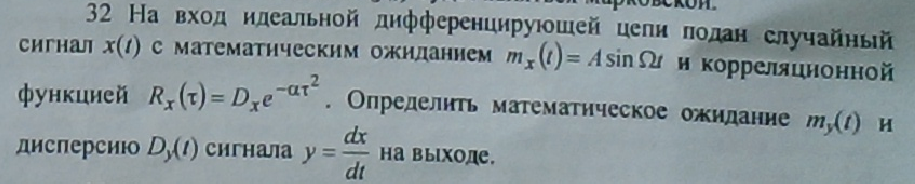 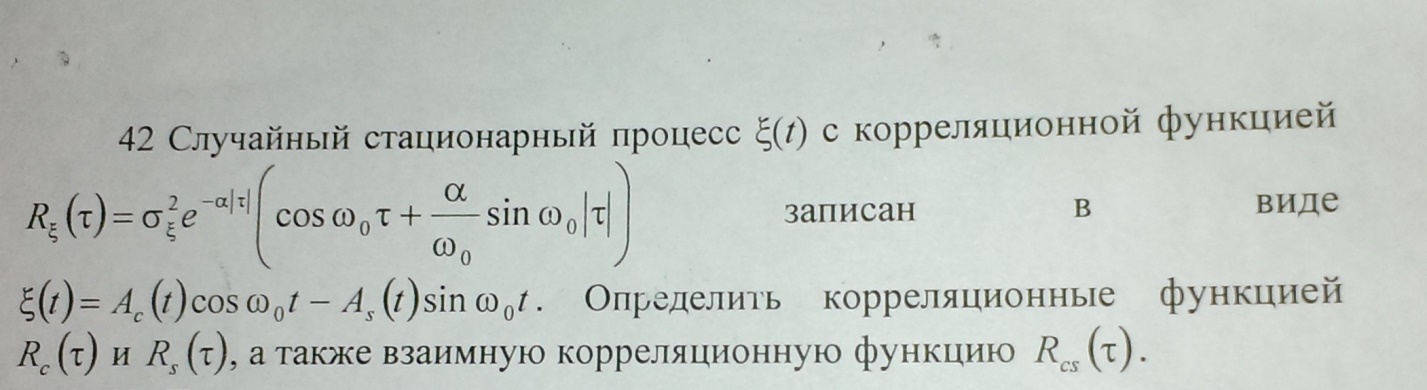 